屏東縣教師職業工會 新聞稿1050407聯絡人：屏東縣教師職業工會理事長  林蕙蓉嚴正抗議屏東縣政府教育處召開【105年度國民中學教師介聘甄選委員會】兩套做法，處理國中教師介聘疑有黑箱作業!!本會於105年4月6日於教育處網站上看到公告【屏東縣105學年度國民中學教師介聘甄選委員會第1次會議議程】，才知道屏東縣政府教育處將於105年4月8日上午九點於中正國中召開會議，本會理事長隨即致電給承辦業務人員，詢問為何未聘任屏東縣教師職業工會代表，承辦業務人員的回答是：「【依據教師法】就是要聘任屏東縣教師會的代表。」經本會理事長要求出席會議，承辦人的回答是【委員的聘任是經過內部簽核，要問科長才可以】，截止4月6日下午下班前，本會仍未接到教育處任何回覆或開會通知。但是屏東縣政府教育處在【105學年度國民小學暨幼兒園教師（含代理教師）介聘甄選委員會」】卻聘任屏東縣教師職業工會、屏東縣教師會、屏東縣教育產業工會三個教師團體組織代表（如附件公文）。一樣的教師介聘甄選委員會，卻有兩套做法，國中國小不同調，難道屏東縣的國小和國中所依據的法令是不同的嗎？承辦人所謂的【內部簽核】究竟是怎麼簽的？這點讓人無法理解，也令人懷疑其中有黑箱。特別是在屏東縣國中即將大超額的情況下，【105年度國民中學教師介聘甄選委員會第1次會議】的議程中，將討論【修訂屏東縣所屬國民中學暨附屬高中國中部超額教師介他校服務作業要點】之規定；以及【依據105學年度國中教師第1次缺額調查結果，普通班缺額15人、超額59人，特教班缺額5人、專任輔導教師缺額5人，普通班無缺額辦理甄選】的相關討論，對所有國中教師影響甚鉅，屏東縣教育處卻未聘任工會代表，基層教師的意見無法參與及表達，恐將造成全縣國中教師的權益受損!!因此，本會呼籲屏東縣政府應廣納教師組織建議，對於105年度國民中學教師介聘甄選委員會及超額教師必須邀集工會代表參加會議，若屏東縣政府對此沒有任何回應，本會將不排除邀集國中教師到介聘甄選委員會會議現場表達抗議!! 屏東縣政府教育處僅邀請他會參加或遴聘該會人員擔任代表或委員，對複數工會之對待，顯有差別待遇及對工會進行不當支配介入，雇主面對複數工會應保持中立，平等對待及尊重其團結權，不得因各工會之立場或運動路線…等之不同，而為差別待遇之行為。如有違公平對待及中立義務，即構成工會法第35條第1項第5款不當勞動行為，本會不排除將提起不當勞動行為裁決。（附件一）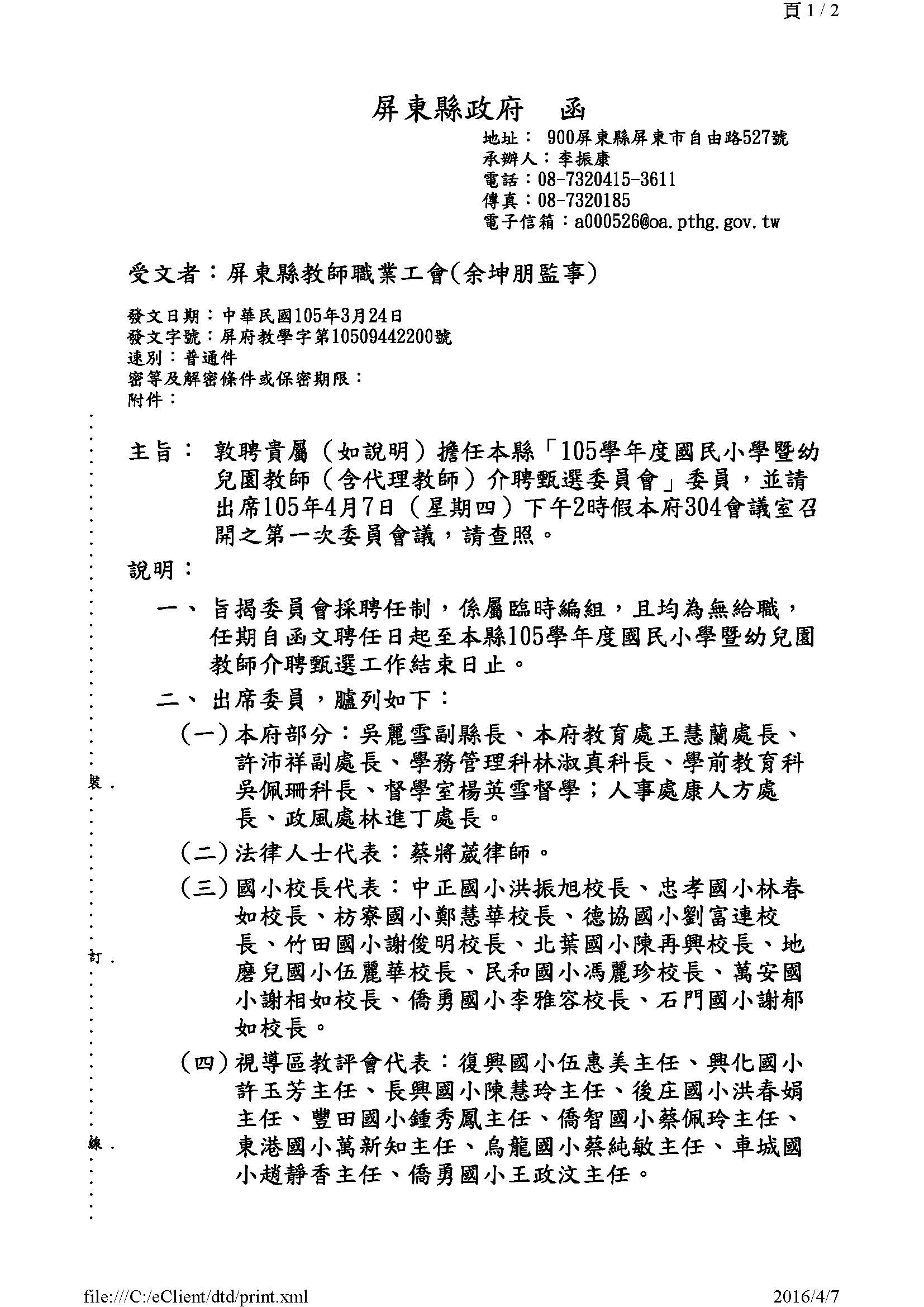 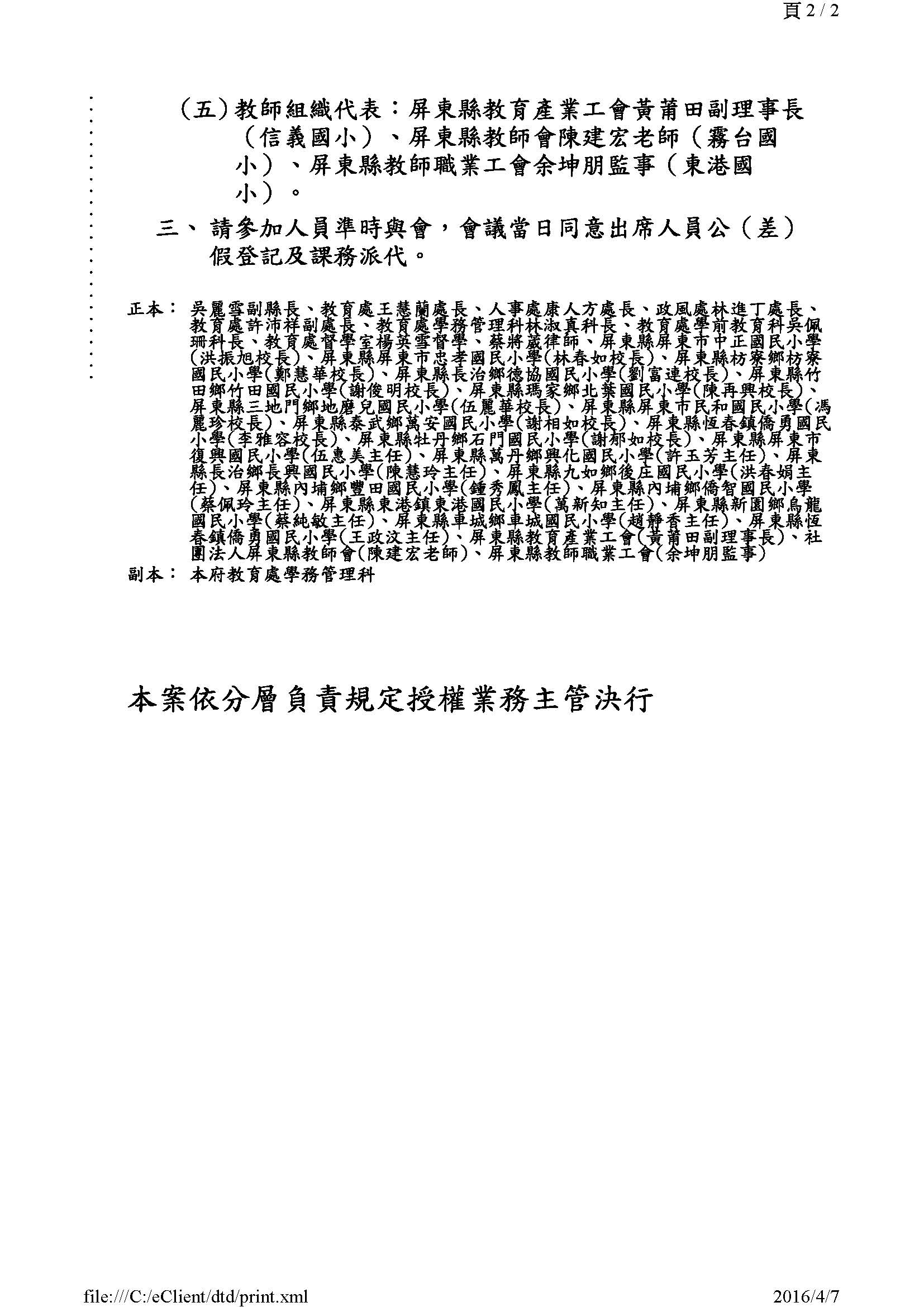 